Chester Public LibraryBoard of Trustees MeetingTuesday March 21, 2023, 6:30 pmAgenda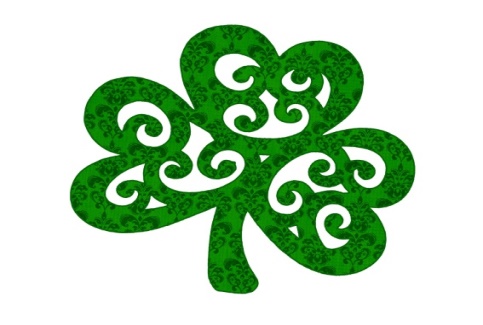 Call to OrderAttendanceReview and Approval of agendaSecretary's ReportDirector’s ReportDonations and ContributionsTreasurer’s ReportApproval of Expenditures and Incoming ChecksMonthly StatisticsExecutive SessionUnfinished business:RTK law/request/updateNew Business: May conferencePolicy changePlan next month’s agendaNext Meeting:  April 10, 2023 at 6:30 pmAdjourn